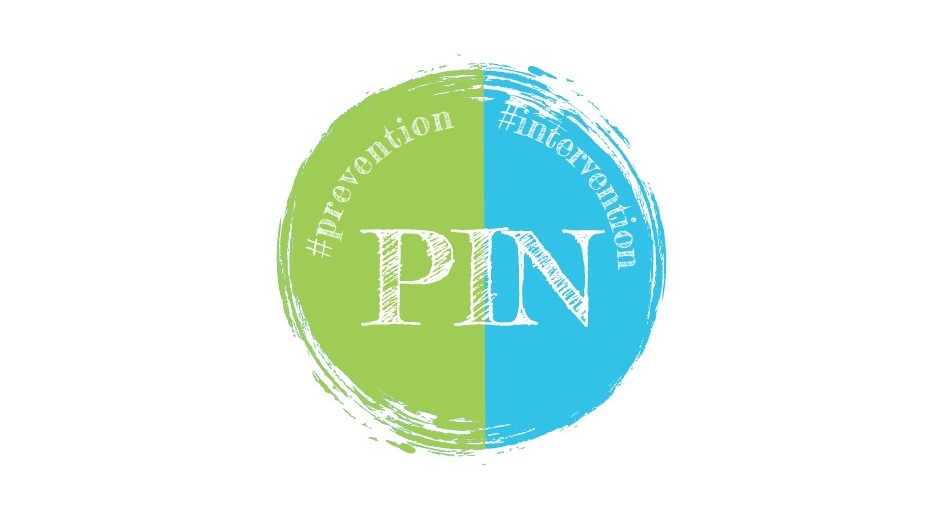 ΣΧΕΔΙΑ ΕΠΙΧΟΡΗΓΗΣΕΩΝ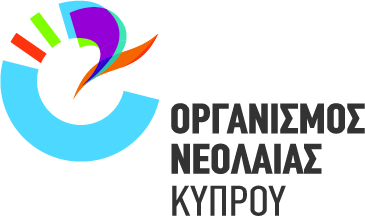 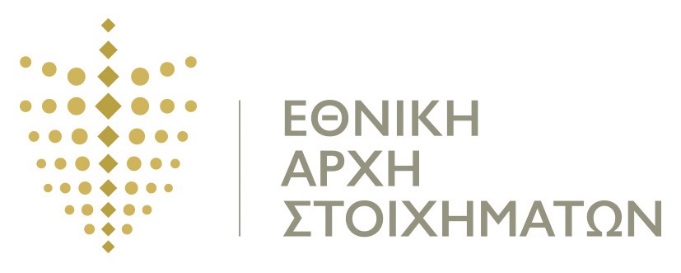 ΜΕΡΟΣ Α – ΓΕΝΙΚΑ ΣΤΟΙΧΕΙΑΜΕΡΟΣ Β – ΣΤΟΙΧΕΙΑ ΣΧΕΔΙΟΥΜΕΡΟΣ Γ – ΣΤΟΙΧΕΙΑ ΑΙΤΗΤΗ & ΟΜΑΔΑΣ ΥΛΟΠΟΙΗΣΗΣΜΕΡΟΣ Δ – ΠΡΟΥΠΟΛΟΓΙΣΜΟΣΥΠΕΥΘΥΝΗ ΔΗΛΩΣΗ ΚΑΙ ΥΠΟΓΡΑΦΗΠΑΡΑΡΤΗΜΑ 1Το παρόν έντυπο συμπληρώνεται όταν ο / η αιτητής/αιτήτρια εμπίπτει στην κατηγορία ΝΕΟΣ / ΝΕΑ μέχρι 35 ετών.Σημείωση: να επισυνάπτεται ΑΠΑΡΑΙΤΗΤΑ φωτοτυπία του Δελτίου ΤαυτότηταςΠΑΡΑΡΤΗΜΑ 2Το παρόν συμπληρώνεται μόνο στην περίπτωση κατά την οποία ο αιτητής είναι Άτυπη Ομάδα Νέων, για όλα τα μέλη της ομάδας.Σημείωση: 1. Δεν γίνονται δεκτές υπογραφές αντιπροσώπων. 2 Να επισυνάπτεται ΑΠΑΡΑΙΤΗΤΑ φωτοτυπία της ταυτότητας κάθε μέλουςΠΑΡΑΡΤΗΜΑ 3Το παρόν συμπληρώνεται μόνο σε περίπτωση που ο αιτητής εμπίπτει στην κατηγορία Μη Κυβερνητική Οργάνωση ή Πανεπιστημιακό Ίδρυμα / Εκπαιδευτικό ΙνστιτούτοΣημείωση: Να επισυνάπτεται απαραιτήτως το Καταστατικό και το Πιστοποιητικό Εγγραφής στον Έφορο Εταιρειών (όπου εφαρμόζεται) ΠΑΡΑΡΤΗΜΑ 4Το παρόν συμπληρώνεται μόνο στην περίπτωση κατά την οποία ο αιτητής είναι Ομάδα Επαγγελματιών, για όλα τα μέλη της ομάδας.Σημείωση: 1. Δεν γίνονται δεκτές υπογραφές αντιπροσώπων. 2 Να επισυνάπτεται ΑΠΑΡΑΙΤΗΤΑ φωτοτυπία της ταυτότητας κάθε μέλους 3. Να επισυνάπτεται για κάθε μέλος, σύντομο βιογραφικό σημείωμα όπου να φαίνονται τα ακαδημαϊκά προσόντα και η επαγγελματική εμπειρία. ΤΙΤΛΟΣ ΣΧΕΔΙΟΥΑΙΤΗΤΗΣΣΤΟΙΧΕΙΑ ΥΠΕΥΘΥΝΟΥ ΕΠΙΚΟΙΝΩΝΙΑΣΟΝΟΜΑΤΕΠΩΝΥΜΟ:ΤΗΛΕΦΩΝΟ:ΗΛΕΚΤΡΟΝΙΚΗ ΔΙΕΥΘΥΝΣΗ:ΓΙΑ  ΥΠΗΡΕΣΙΑΚΗ ΧΡΗΣΗ ΜΟΝΟΑ/Α ΑΙΤΗΣΗΣ:ΗΜΕΡΟΜΗΝΙΑ ΠΑΡΑΛΑΒΗΣ:ΣΥΝΟΛΙΚΗ ΒΑΘΜΟΛΟΓΙΑ:Να σημειωθεί ο ΠΥΛΩΝΑΣ στον οποίο κατατίθεται το σχέδιο (βλ. σελ. 3&4 Οδηγού)Να σημειωθεί ο ΠΥΛΩΝΑΣ στον οποίο κατατίθεται το σχέδιο (βλ. σελ. 3&4 Οδηγού)Σχέδια ενημέρωσης, εκπαίδευσης & ευαισθητοποίησηςΣχέδια ανάπτυξης προσωπικών δεξιοτήτωνΚατασκευή ηλεκτρονικών εργαλείων παρέμβασης & πρόληψηςΣύντομη περιγραφή του Σχεδίου (μέχρι 200 λέξεις)Αναλυτική περιγραφή του Σχεδίου (συστήνεται να γίνεται εκτενής αναφορά στα κριτήρια που αναφέρονται στο σχετικό Πίνακα Αξιολόγησης στη σελ. 8 του Οδηγού).Χρονοδιαγράμματα ΥλοποίησηςΚατηγορία ΑιτητήΚατηγορία ΑιτητήΝέος / Νέα μέχρι 35 ετώνΆτυπη Ομάδα Νέων Μη Κυβερνητική ΟργάνωσηΠανεπιστημιακό Ίδρυμα / Εκπαιδευτικό ΙνστιτούτοΟμάδα ΕπαγγελματιώνΣτοιχεία ατόμων που αποτελούν την Ομάδα Υλοποίησης Στοιχεία ατόμων που αποτελούν την Ομάδα Υλοποίησης ΟΝΟΜΑΤΕΠΩΝΥΜΟ:ΗΜΕΡΟΜΗΝΙΑ ΓΕΝΝΗΣΗΣΗΛΕΚΤΡΟΝΙΚΗ ΔΙΕΥΘΥΝΣΗΤΗΛΕΦΩΝΟ ΕΠΙΚΟΙΝΩΝΙΑΣΑΚΑΔΗΜΑΪΚΑ ΠΡΟΣΟΝΤΑΕΠΑΓΓΕΛΜΑΤΙΚΗ ΕΜΠΕΙΡΙΑΑΛΛΑ ΠΡΟΣΟΝΤΑ / ΠΕΙΡΑΘΕΣΗ / ΡΟΛΟΣ ΣΤΟ ΣΧΕΔΙΟΑ/ΑΑΝΑΛΥΤΙΚΗ ΠΕΡΙΓΡΑΦΗ ΔΑΠΑΝΗΣΑΙΤΟΥΜΕΝΟ ΠΟΣΟΕΓΚΕΚΡΙΜΕΝΟ ΠΟΣΟ (ΓΙΑ ΥΠΗΡΕΣΙΑΚΗ ΧΡΗΣΗ ΜΟΝΟ)1ΠΑΡΑΔΕΙΓΜΑ: ΕΚΤΥΠΩΣΗ ΕΝΗΜΕΡΩΤΙΚΟΥ ΥΛΙΚΟΥ 3000 ΤΕΜ. 1500ΣΥΝΟΛΟ ΠΡΟΥΠΟΛΟΓΙΖΟΜΕΝΩΝ ΕΞΟΔΩΝΣΥΝΟΛΟ ΠΡΟΥΠΟΛΟΓΙΖΟΜΕΝΩΝ ΕΞΟΔΩΝΑΝΑΛΥΤΙΚΗ ΠΕΡΙΓΡΑΦΗ ΑΝΑΜΕΝΟΜΕΝΩΝ ΕΣΟΔΩΝ ΑΝΑΛΥΤΙΚΗ ΠΕΡΙΓΡΑΦΗ ΑΝΑΜΕΝΟΜΕΝΩΝ ΕΣΟΔΩΝ ΠΟΣΟΣΥΝΟΛΟ ΑΝΑΜΕΝΟΜΕΝΩΝ ΕΣΟΔΩΝΣΥΝΟΛΟ ΑΝΑΜΕΝΟΜΕΝΩΝ ΕΣΟΔΩΝΣΥΝΟΛΟ ΑΝΑΜΕΝΟΜΕΝΩΝ ΕΣΟΔΩΝΤΕΛΙΚΟ ΕΓΚΕΚΡΙΜΕΝΟ ΠΟΣΟ ΑΠΟ ΕΠΙΤΡΟΠΗ ΑΞΙΟΛΟΓΗΣΗΣ (ΥΠΗΡΕΣΙΑΚΗ ΧΡΗΣΗ)ΤΕΛΙΚΟ ΕΓΚΕΚΡΙΜΕΝΟ ΠΟΣΟ ΑΠΟ ΕΠΙΤΡΟΠΗ ΑΞΙΟΛΟΓΗΣΗΣ (ΥΠΗΡΕΣΙΑΚΗ ΧΡΗΣΗ)ΤΕΛΙΚΟ ΕΓΚΕΚΡΙΜΕΝΟ ΠΟΣΟ ΑΠΟ ΕΠΙΤΡΟΠΗ ΑΞΙΟΛΟΓΗΣΗΣ (ΥΠΗΡΕΣΙΑΚΗ ΧΡΗΣΗ)Εγώ, ο/η κάτωθι υπογράφων/ υπογράφουσα, βεβαιώνω ότι όλες οι πληροφορίες που περιλαμβάνονται στη παρούσα  αίτηση είναι αληθείς και ακριβείς και καμία σχετική πληροφορία δεν έχει αποκρυφτεί. •	Επιπρόσθετα, βεβαιώνω ότι σε περίπτωση επιχορήγησης της δραστηριότητας μέσω του Προγράμματος «PIN», αυτή θα αξιοποιηθεί για το σκοπό τον οποίο παρέχεται, με βάση τους Νόμους και του Κανονισμούς που διέπουν τις κρατικές χορηγίες και ιδιαίτερα εφαρμόζοντας τις πρόνοιες του Νόμου 38(Ι)2014 «περί της Λογιστικής και Δημοσιονομικής Διαχείρισης και περί του Χρηματοοικονομικού έλεγχου της Δημοκρατίας». Συγκεκριμένα  βεβαιώνω ότι είναι εις γνώση μου και με τα οποία συμφωνώ τα Άρθρα 27 και 28 ότι τα νομικά ή/και φυσικά πρόσωπα δύνανται να λαμβάνουν χορηγία από οικονομικούς φορείς, ειδικά ταμεία ή άλλο φορέα περιλαμβανομένης της ΕΕ και των οργάνων αυτής μέχρι του ποσού κάλυψης των εξόδων της συγκεκριμένης δραστηριότητας. Επίσης, σε περίπτωση που διαπιστωθεί πολλαπλή χρηματοδότηση για συγκεκριμένη δραστηριότητα, το ποσό καθίσταται ανακτήσιμο από οικονομικούς φορείς και ειδικά ταμεία. Επίσης, ο ελέγχων λειτουργός, στις περιπτώσεις όπου εντοπίζονται προβλήματα που επηρεάζουν την αξιοπιστία του συστήματος εσωτερικού ελέγχου του λήπτη της χορηγίας ή τη νομιμότητα των συναλλαγών που διενεργούνται με τα χρηματικά διαθέσιμα της κρατικής χορηγίας, οφείλει να μην εξουσιοδοτεί την περαιτέρω καταβολή της χορηγίας στα νομικά ή/και φυσικά πρόσωπα. Τέλος, σύμφωνα με το άρθρο 24 του πιο πάνω Νόμου, οι λήπτες των χορηγιών θα πρέπει να διασφαλίζουν και να αποδεικνύουν ότι η χορηγία αξιοποιείται προς τον σκοπό για τον οποίο αυτή παρέχεται.  •	Βεβαιώνω επίσης ότι είναι εις γνώση μου οι πρόνοιες του ΟΔΗΓΟΥ του Προγράμματος «PIN» και η παρούσα αίτηση υποβάλλεται σύμφωνα με τα όσα περιγράφονται σε αυτόν.•	Ασφάλεια και υγεία: Ως δικαιούχος αναλαμβάνω και διατηρώ σε όλη τη διάρκεια των δραστηριοτήτων την υποχρέωση να τηρώ τους ισχύοντες νόμους, τα διατάγματα, τις υπουργικές αποφάσεις, αστυνομικές διατάξεις που αφορούν στην υγεία και ασφάλεια των συμμετεχόντων, υπό οποιαδήποτε ιδιότητα, στις δραστηριότητες μας ως δικαιούχοι. Τονίζεται ότι για κάθε βλάβη ή ζημιά κάθε προσώπου, καθώς και κάθε πράγματος, οφειλόμενη σε πράξεις ή παραλείψεις ή σε αμέλειά του περί την τήρηση των νόμων, υπεύθυνος αστικά και ποινικά έναντι των αρχών και αποκλειστικός υπόχρεος σε αποζημίωση παραμένουμε εμείς ως Δικαιούχοι. •	Προστασία Προσωπικών Δεδομένων: Τα παρόντα έντυπα και τα προσωπικά δεδομένα που περιέχονται σε αυτά, φυλάγονται σε αρχείο του ΟΝΕΚ και κοινοποιούνται στην Εθνική Αρχή Στοιχημάτων. Τυγχάνουν επεξεργασίας για το σκοπό τον οποίο προορίζονται και δεν κοινοποιούνται σε τρίτους. Επίσης δύναται να τύχουν επεξεργασίας για στατιστικούς σκοπούς, για σκοπούς αξιολόγησης και βελτίωσης του προγράμματος. Τυχόν δημοσιεύσεις για τους σκοπούς αυτούς, θα λαμβάνουν κάθε δυνατό μέτρο διατήρησης της ανωνυμίας των αιτητών.Με την υποβολή της αίτησης, και μόνο σε περίπτωση επιχορήγησής τους, οι αιτητές δίνουν τη συγκατάθεσή τους για δημοσιοποίηση των στοιχείων του έργου / προγράμματος καθώς και των απαραίτητων προσωπικών τους δεδομένων, σε οποιαδήποτε ενέργεια προβολής του προγράμματος, ενημέρωσης του κοινού ή οποιαδήποτε ενέργεια δημοσιοποίησης και προβολής γίνεται για σκοπούς διαφάνειας.ΕΞΟΥΣΙΟΔΟΤΗΣΕΙΣΠαρακαλούμε σημειώστε με + ή √ στις πιο κάτω εξουσιοδοτήσεις. Σημειώνεται ότι ανά πάσα στιγμή, ο αιτητής έχει το δικαίωμα να ζητήσει τη διαγραφή των προσωπικών του δεδομένων από τα πιο κάτω αναφερόμενα Μητρώα. Για διαγραφή από τα Μητρώα του ΟΝΕΚ, τηλεφωνώντας στο 25443078 ή στέλνοντας σχετικό ηλεκτρονικό μήνυμα στη διεύθυνση info@onek.org.cy. Για διαγραφή από τα Μητρώα της ΕΑΣ, τηλεφωνώντας στο 22601215 ή στέλνοντας σχετικό ηλεκτρονικό μήνυμα στη διεύθυνση info@nba.gov.cy.1.	Αποδέχομαι την τήρηση των προσωπικών μου δεδομένων σε Μητρώο το οποίο χρησιμοποιείται για σκοπούς ενημέρωσης του κοινού για δράσεις και εκδηλώσεις του Οργανισμού Νεολαίας Κύπρου 2.	Αποδέχομαι την τήρηση των προσωπικών μου δεδομένων σε Μητρώο το οποίο χρησιμοποιείται για σκοπούς ενημέρωσης του κοινού για δράσεις και εκδηλώσεις της Εθνικής Αρχής Στοιχημάτων Υπογραφή αιτητή / εκπροσώπου:…………………………………………….Πλήρες Ονοματεπώνυμο:…………………………………………………..Ημερομηνία:……………………………………………..Προσωπικά ΣτοιχείαΠροσωπικά ΣτοιχείαΟΝΟΜΑΤΕΠΩΝΥΜΟ:ΗΜΕΡΟΜΗΝΙΑ ΓΕΝΝΗΣΗΣΗΛΕΚΤΡΟΝΙΚΗ ΔΙΕΥΘΥΝΣΗΤΗΛΕΦΩΝΟ ΕΠΙΚΟΙΝΩΝΙΑΣΑΚΑΔΗΜΑΪΚΑ ΠΡΟΣΟΝΤΑΕΠΑΓΓΕΛΜΑΤΙΚΗ ΕΜΠΕΙΡΙΑΑΛΛΑ ΠΡΟΣΟΝΤΑ / ΠΕΙΡΑΟνοματεπώνυμοΤηλέφωνοΥπογραφήΕπωνυμίαΠεριγραφήΜΕΛΗ ΔΙΟΙΚΗΤΙΚΟΥ ΣΥΜΒΟΥΛΙΟΥΜΕΛΗ ΔΙΟΙΚΗΤΙΚΟΥ ΣΥΜΒΟΥΛΙΟΥΜΕΛΗ ΔΙΟΙΚΗΤΙΚΟΥ ΣΥΜΒΟΥΛΙΟΥΜΕΛΗ ΔΙΟΙΚΗΤΙΚΟΥ ΣΥΜΒΟΥΛΙΟΥΟΝΟΜΑΤΕΠΩΝΥΜΟΤΗΛΕΦΩΝΟΥΠΟΓΡΑΦΗΙΔΙΟΤΗΤΑΟνοματεπώνυμοΤηλέφωνοΕπάγγελμα / Ακαδημαϊκά προσόνταΥπογραφή